Supplemental Information for:Genome-wide SNPs redefines species boundaries and conservation units in the freshwater mussel genus Cyprogenia of North AmericaKyung Seok Kim and Kevin J. Roe*Iowa State University, Department of Natural Resource Ecology and Management, Ames, IA, 50011, USARunning Title: Fine-scale population structure in Cyprogenia* Corresponding author:Kevin J. RoeIowa State University, Department of Natural Resource Ecology and Management, Ames, IA, 50011, USA E-mail: kjroe@iastate.eduINDEXddRAD loci and quality/sample filteringSTACKS parameter selection and SNP discoveryExploration of Evolutionary process of CyprogeniaReferencesSupplementary TablesSupplementary FiguresI. ddRAD loci and quality/sample filteringProcess_radtags in the STACKS pipeline (Catchen et al. 2011; 2013) was used to retain the equal size of 85 bp among sequence reads after barcode removal (-t 85), to clean data by removing any sequence reads with an uncalled base (-c), and with low quality score (-q) and to rescue barcodes and restriction enzyme cut sites (-r). NGS sequencing for 238 mussel specimens generated a total of 1,822,173,521 sequence reads for 5 lanes (364,434,704 reads/lane), with an average of 6,207,131 reads per tagged individual after demultiplexing. Of these, 45.2% (average of 2,806,551 per individual) were retained after discarding any reads with low quality scores, uncalled base, ambiguous barcodes and ambiguous rad_tags. There were no major differences in number of ddRAD raw sequence reads obtained between different indexes within each lane and between different lanes (Fig. S2). We performed several additional quality filtering approaches. Initially, we filtered out 9 of 238 individuals by removing individuals that produced below 25% of the average sequence reads per individual (2,806,551) and with low quality sequence reads using options implemented in STACKS Process_radtags. We constructed concatenated sequences of SNPs recovered from loci that were present in >70% of remaining samples (i.e. 160 of 229) with the population parameter (--phylip_var) and removed an additional 57 individuals that had more than 40% of alleles coded as “N” among those concatenated sequences. Lastly, among replicate samples, the replicate with a lower proportion of “N” was selected for further analyses. In summary, a total of 66 out of the 238 samples neither passed the criterion of 25% of mean number of sequence reads retained per sample, nor the criterion of 40% of ambiguous nucleotide in concatenated SNP sequences (>525 for 1,312 SNPs at -p 160 for 229 samples). After removing replicate samples, a total of 156 samples (148 Cyprogenia + 8 Dromus) were retained.II. STACKS parameter selection and SNP discoveryA wrapper program (denovo_map.pl) was used to explore the effect of combination of different core parameters (-m, -M, -n) for de novo assembly within STACKS on number of RAD and SNP loci recovered and SNP error rates. A total of 8 replicates (4 replicates from C. aberti and 4 replicates from C. stegaria), that were sequenced from two independent libraries were used to run the wrapper program multiple times with a range of parameter combinations (-m: 2-10, -M: 2-10, -n: 0-7, --max_locus_stacks: 2-6). For each run, only one parameter was varied, with the remaining set to m = 3, M = 2, n = 0 as a default. The maximum number of stacks at a single de novo locus (--max_locus_stacks) was set to 3 (default) to control for confounding loci that may arise from short, sequencing error-based stacks or from repetitive sequences 1. We further explored the SNP calling model, by comparing the default SNP model (where error rate varies freely) and the bounded model, testing different values (0.05, 0.1, 0.2, and 0.3) for the upper bound (sequencing error upper bound). Lastly, we applied corrections to genotype and haplotype calls using STACKS RX program (rxstacks). Outputs were analyzed to estimate the number of RAD loci and SNPs recovered, and SNP error rates using R scripts written by Mastretta_Yanes et al.1, and to explore the clustering pattern of replicate pairs, the percentage missing data and the proportion of variance using principal component analysis (PCA) (adegenet package in R) using R v. 3.3.3 2. Once the parameter set with the best performance was selected, we manually ran the STACKS programs, i.e. ustacks, cstacks, sstacks, rxstacks. Specifically, the program cstacks was used to build catalog loci, a set of consensus loci, from 23 samples (20 Cyprogenia + 3 Dromus samples) that contain the highest number of loci and represent each sampling location and species. Subsequently, STACKS RX program (rxstacks) was used to make corrections to genotype and haplotype calls in individual samples based on population wide data using the following parameters: default SNP model, confounded loci filtering (--conf_lim 0.25), haplotype pruning (--prune_haplo) and minimum log likelihood required to keep a catalog locus (--lnl_lim -10.0). Loci with alleles with minor frequency of less than 0.05 (--min_maf 0.05) were filtered out and a data subset consisting of only the first SNP per ddRAD-Seq locus (--write_sinlge_snp) were retained to minimize effects of linkage disequilibrium.Across all explored parameter profiles, the number of loci retained ranged from 46,544 to 491,466 and the number of SNPs ranged from 20,386 to 113,024 (Fig. S2A). In general, three main parameter components that control the minimal coverage (-m), and number of mismatches allowed between loci when processing a single individual (-M) and building the catalogue of loci (-n) greatly contributed to the variance of the number of loci retained and SNPs. As the mean coverage per locus increase (the min. coverage -m from 2 to 10), both the number of loci retained and SNPs substantially decreased (Fig. S2B), whereas increasing the number of mismatches allowed between loci when building the catalogue of loci (-n from 0 to 7), produced decreased number of loci retained but increased SNPs (Fig. S2B). Increasing the number of mismatches allowed between loci when processing a single individual (-M) did not affect the number of loci retained but increased the number of SNPs. On the other hand, a parameter that controls the maximum number of stacks at a single de novo locus (-max_locus_stacks), minimally contributed to the amount of data among different parameter settings.Various parameters generated different levels of the SNP error rate, ranging from 5.1% to 29.9% depending on replicate samples (Fig. S3). SNP errors between replicates can be caused by allelic dropout due to low coverage, or by the allowance of error-based variation due to PCR and/or sequencing errors during de novo assembly. Indeed, SNP error rates substantially increased as minimum number of reads required to create a stack (-m) and number of mismatches allowed between loci when processing a single individual (-M) increase (Fig. S3A, B). The lowest mean SNP error rates (8.6%) was detected in a parameter set of -m 3, -M 2, and -n 3 (Fig. S3C). Again, a parameter, -max_locus_stacks (2-6), did not affect the SNP error rates (Fig. S3D). We further explored SNP calling models with the best performance among replicates using a selected parameter set (-m 3, -M 2, -n 3). SNP calling models did not affect the number of loci retained. However, increasing the value of the upper bounded model (from 0.05 to 0.3) revealed slight decrease in number of SNP loci, with the lowest number of SNP loci in the default SNP model. On the other hand, mean SNP error rate was the lowest in the default SNP model (8.6%), but highest in the parameter --bound_high 0.05 (11.3%). Application of correction program (rxstacks) and the selection of the first SNP per locus (--write_single_snp) further improved SNP error rates from 5.7% (without correction) to 5.2% (with correction) (Fig. S3E), but traded off the recovery of some SNP loci (from 31,945 to 25,806). PCA clustering with correction resulted in increased power in Proportion of Variance in first two components (from 39.5% without correction to 44.2% with correction) as well as in proportion of missing data (from 60.62 % without correction to 54.34 % with correction). In general, PCA analysis showed that most replicates were clustered together regardless of parameter settings, but corrected data resulted in minimizing differences between replicates and increasing discrimination between species (data not shown).Therefore, results from various exploratory analyses in STACKS revealed that assembly parameters of -m = 3, -M = 2, -n = 3, --max_locus_stacks = 3, and default SNP model with application of correction program (rxstacks) and selection of the first SNP per locus performed better than other parameter settings and therefore, this parameter setting was chosen for de novo RADseq assembly and SNP discovery, and for downstream genetic analyses. III. Exploration of Evolutionary process and demographic history in CyprogeniaPlausible evolutionary scenarios and demographic history for each Highland region were explored using the Approximate Bayesian Computation (ABC) approach implemented in DIYABC 2.1 3. When a dataset includes large number of specimens from many sampling sites with genetic structure, reorientation of samples according to genetic units defined by objective genetic clustering methods can substantially reduce the number and complexity of evolutionary scenarios to be compared using ABC simulations 4,5. Here, we designed and compared plausible evolutionary scenarios for the two C. aberti regions (C. aberti_Ouachita and C. aberti_Ozark) using clades from the phylogenetic trees as well as genetic clusters defined by STRUCTURE. Bayesian model-based clustering analyses showed clear structure for C. aberti_Ouachita and C. aberti_Ozark, but not for specimens from C. stegaria_Eastern (see results below). Therefore, for C. aberti_Ouachita and C. aberti_Ozark, six evolutionary scenarios were proposed using a three-population model, i.e. three scenarios with divergence (merge) model and three scenarios with admixture (split) model, implemented in DIYABC 2.1 3. For example, divergence (merge) scenarios were designed with a recent divergence of a population from its genetically closer population independently from the remaining one. Admixture (split) scenarios were designed to reflect that a recent population was generated by the result of admixture between the other two populations. Three populations, i.e. Rivers, in each highland were switched with the possible combinations to account for the scenario. The most supported evolutionary scenario for each of the two highlands was selected from comparisons of scenarios through the ABC computation of the posterior probabilities and the selected scenario was assessed by its goodness of fit with principal component analysis and posterior checking of summary statistics using the Model checking option implemented in DIYABC (Fig. S6). IV. References1.	Mastretta-Yanes, A. et al. Restriction site-associated DNA sequencing, genotyping error estimation and de novo assembly optimization for population genetic inference. Mol. Ecol. Resour. 15, 28–41 (2015).2.	R Core Team. R: A Language and Environment for Statistical Computing. R Foundation for Statistical Computing. (2012).3.	Cornuet, J.-M. et al. DIYABC v2.0: a software to make approximate Bayesian computation inferences about population history using single nucleotide polymorphism, DNA sequence and microsatellite data. Bioinformatics 30, 1187–1189 (2014).4.	Ascunce, M. S. et al. Global Invasion History of the Fire Ant Solenopsis invicta. Science (80-. ). 331, 1066–1068 (2011).5.	Lombaert, E. et al. Complementarity of statistical treatments to reconstruct worldwide routes of invasion: The case of the Asian ladybird Harmonia axyridis. Mol. Ecol. 23, 5979–5997 (2014).V. Supplementary TablesTable S1 Sample information of freshwater mussels (Cyprogenia sp. and Dromus sp.) used in this studyTable S2 Pairwise FST’s among 10 rivers throughout distribution range of genus Cyprogenia based on 7,243 SNP loci. FST values from raw data below diagonal and FST values from corrected data above diagonalA total of 146 individuals except two geographically isolated individuals (Ozark_105 and Ozark_107) were included in this analysis. Significance was tested by genic differentiation for each population pair from exact G test using default Markov chain parameters (Dememorisation: 10000, Batches: 100, Iterations per batch: 5000). Bold Italicized indicates highly significant FST value. Corrected data refers to data that missing data were replaced with randomly drawn alleles based on the overall allele frequencies. Significance level was adjusted for multiple testing using Bonferroni correction.Table S3 Posterior distribution of the current and ancestral effective population sizes (Ne) estimates (Median and 95% credible interval) for each Cyprogenia aberti sample site from best fit scenario for evolutionary process using ABC simulation implemented in DIYABCProbable evolutionary scenarios were designed and selected based on genetic clusters identified with STRUCTURE (Details in Supplementary Information). The prior distribution and interval are given for each parameter. BL: Black, SP: Spring, SF: St. Francis, OZKa: Ancestral Ozark Highland, OU: Ouachita, CA: Caddo, SA: Saline, OUAa: Ancestral Ouachita Highland.Best fit scenario for Ouachita Highland; Scenario 4: Admixture (split) model, where Ouachita population originated from an admixture between Caddo, and Saline rivers, Best fit scenario for Ozark Highland; Scenario 1: Divergence (merge) model, Black population is derived from Spring, and Spring population originated from St. Francis. VI. Supplementary FiguresFigure S1. Flowchart of experimental design from library construction to data analyses in this study. Flowchart shows different datasets (e.g. raw reads, phylogenetic and population genetic RAD loci datasets), data processing steps (e.g. de-multiplexing, loci assembly, loci filtering, and selection of optimal STACKS parameter), genetic analyses (e.g. phylogenetics, population genetic, outlier analyses for conglutinate egg color, and evolutionary model using ABC simulations).  Figure S2. Number of ddRAD raw sequence reads and single-nucleotide polymorphisms based on STACKS core parameter settings.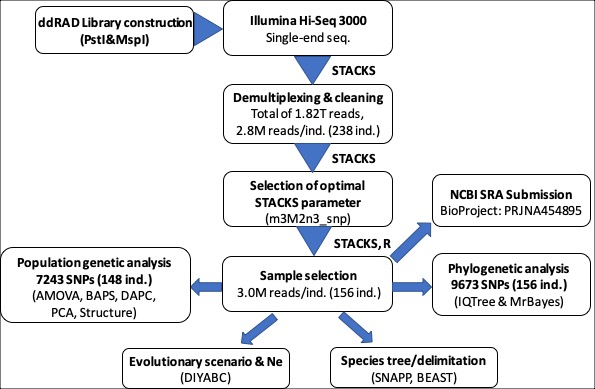 A: Number of ddRAD raw sequence reads obtained between different indexes within each lane and between different lanesB: Total number of ddRAD loci (Red dotted line) and single-nucleotide polymorphisms (Grey dotted line) obtained using various STACKS core parameter settings. For each run, only one parameter varied, with the remaining set to m = 3, M = 2, n = 0 and max_locus_stacks (--mls) = 3 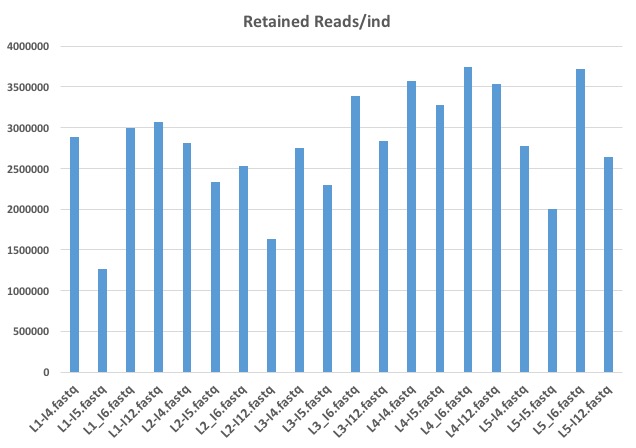 A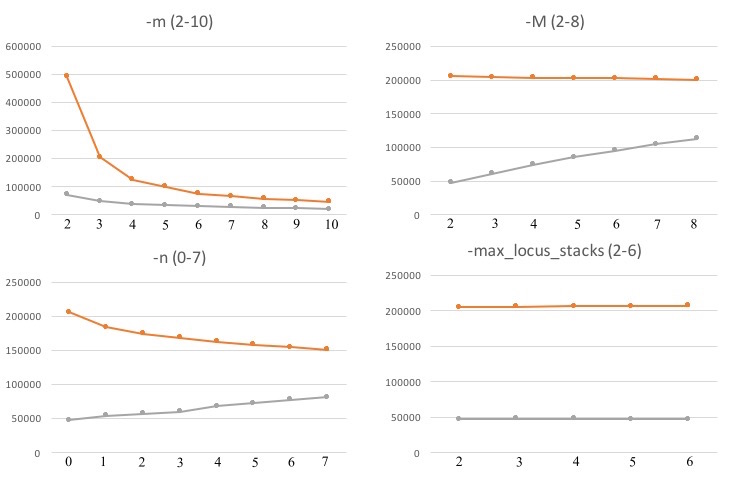    BFigure S3. Effect of different settings for STACKS core parameters and program components on the single nucleotide polymorphism (SNP) error rate.A: -m = 2-10, B: -M = 2-10, C: -n = 0-7, D: --max_locus_stacks = 2-6 E: SNP calling models (--bound_high 0.05 vs default SNP model), correction program (rxstacks). and the selection of the first SNP per locus (--write_single_snp)For each run, only one parameter varied (shown on the x axis), with the remaining set to m = 3, M = 2, n = 0 and max_locus_stacks (mx.lcs) = 3 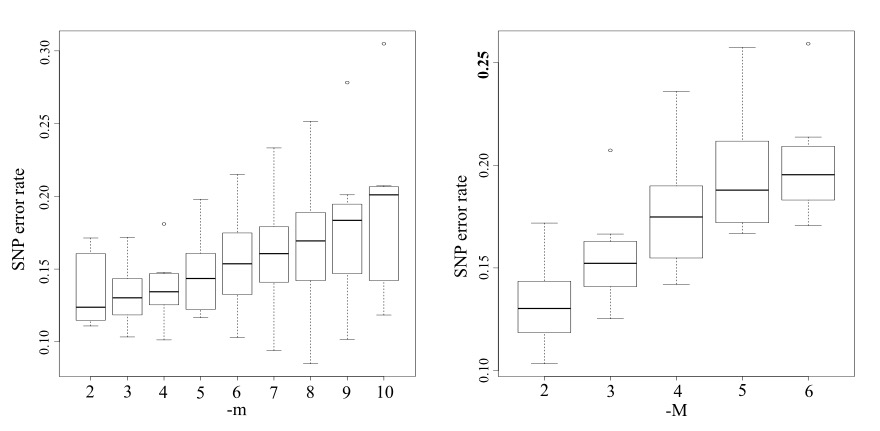 			      A						       	         B            		       C						      	        D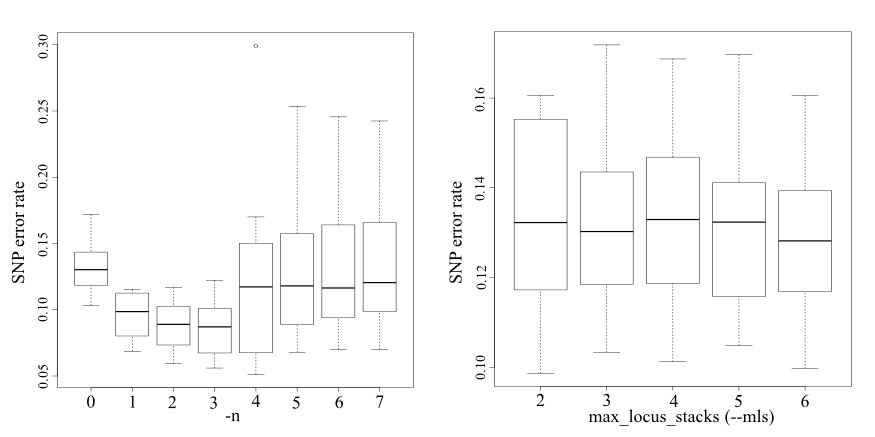 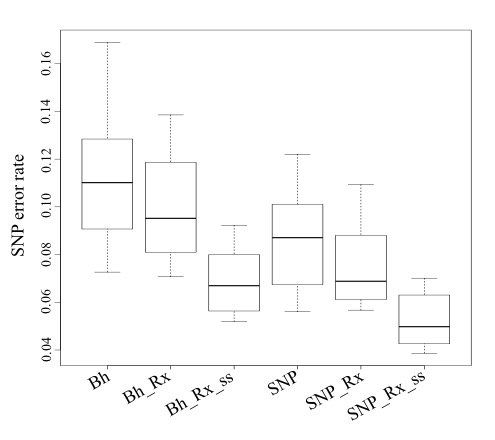    				    EFigure S4. Phylogenetic relationships of freshwater mussel species based on maximum likelihood (ML) analysis based on concatenated sequences of SNPs obtained from four different filtering criteria.ML trees from different filtering criteria, -p 78, -p 94, -p 109, nd -p 125, where -p refers to the minimum number of samples that a locus must be present in for inclusion of the locus in the phylogenetic analysis. Trees were constructed based on 7,440, 4,395, 2,014, and 511, informative sites respectively. All datasets selected the same TVM+R3 as a best-fit model according to BIC implemented in IQtree. Correspondence of each color to sampling site is represented in Fig. 3.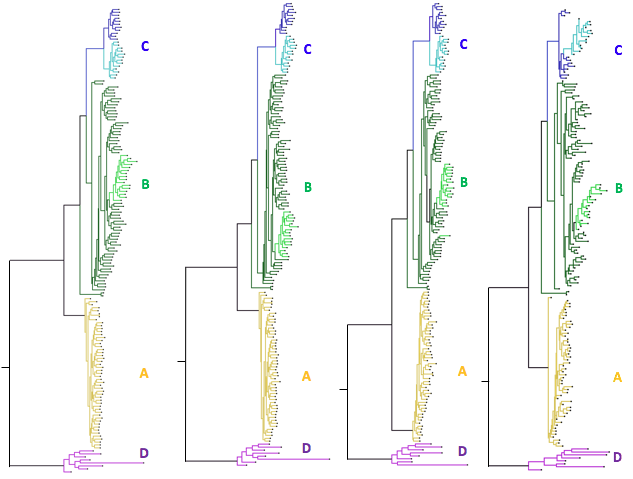     -p 78			-p 94			-p 109			-p 125 Figure S5. Phylogenetic trees for 31 C. aberti specimens with identified egg colors of conglutinate lure.  Maximum likelihood (ML) tree (A) and Bayesian tree (B) were constructed based on 1,173 informative sites to examine phylogenetic relationships for 33 specimens, including 31 C. aberti specimens identified by conglutinate egg colors, and two C. stegeria specimens used as an outgroup. The TVM+I+G4 model of sequence evolution was selected following a Bayesian Information Criterion (BIC) implemented in IQtree 1.5.6. Red branch refers to specimens with red color of conglutinate lure and brown branch to specimens with brown color of conglutinate lure)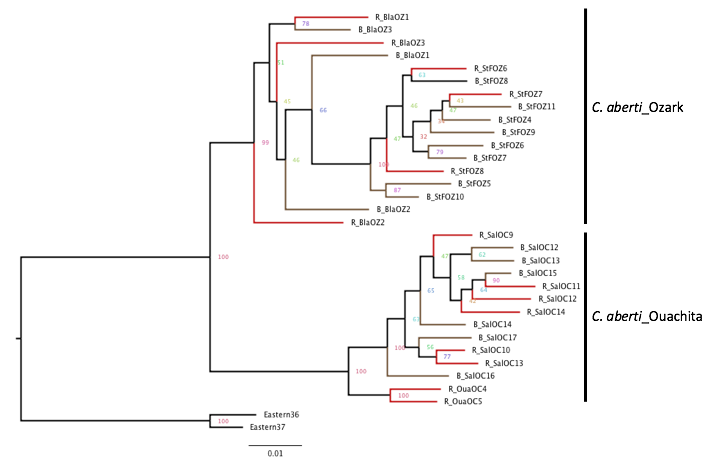 A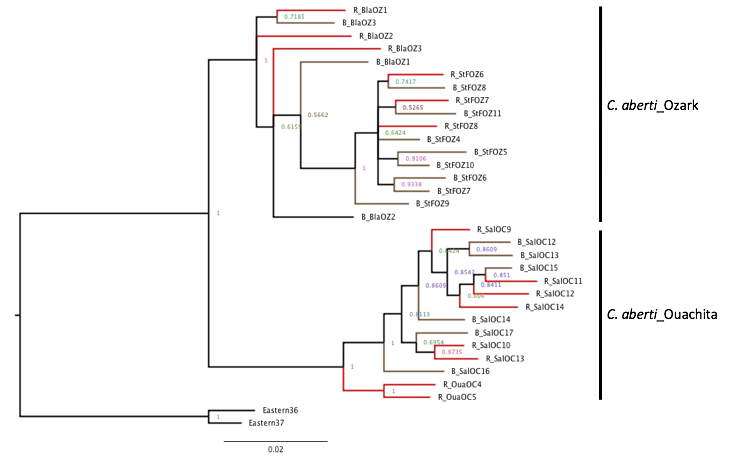 BFigure S6. Results of scenario comparison among 6 evolutionary scenarios and the principal component model check analyses using DIYABC. The best fit evolutionary scenario for each of three Highlands was selected from comparisons of six evolutionary scenarios through the ABC computation of the posterior probabilities of each scenario and by their goodness of fit to data sets with principal component analysis and posterior checking of summary statistics using the Model checking option implemented in DIYABC. The selected scenario fit our data as shown in principal component analyses.A: Ouachita Highland (Ouachita, Caddo, and Saline Rivers,): A best fit evolutionary scenario: admixture (split) scenario 4 [Ancestral  Saline and Caddo (divergence)  Ouachita (admixture)]B: Ozark Highland (Black, Spring, and St. Francis Rivers): A best fit evolutionary scenario: divergence (merge) scenario 1 [Ancestral  St. Francis and Spring (divergence)  Black from Spring (divergence)]Arrow shows plausible evolutionary trajectory from ancestral population to current populations. 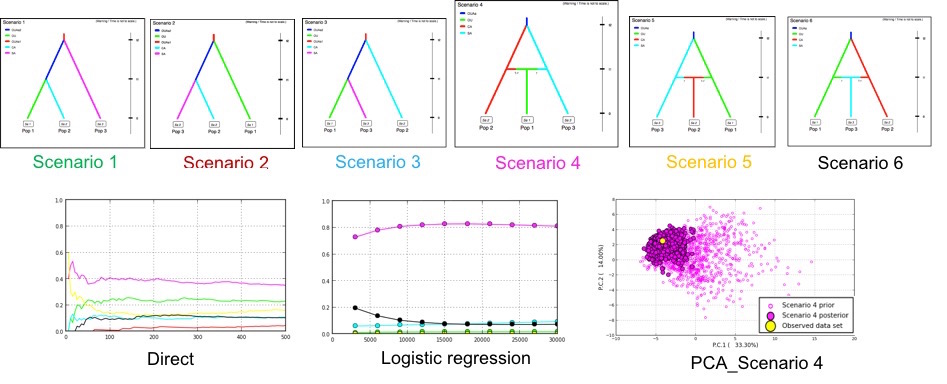 A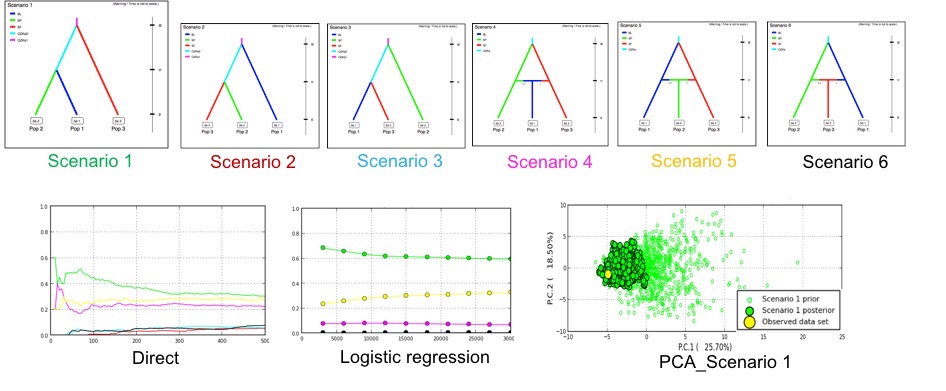 BFigure S7. Comparison of various estimates (MeanSD) of ddRAD loci from 110 destructive (mantle biopsy) and 46 non-destructive (cytology brush) samples obtained after STACKS process_radtags running.Number of retained loci (Retained) was obtained after subtraction of loci with no radtag (NoRadtags) and low quality (LowQuality) from total number of ddRAD loci generated.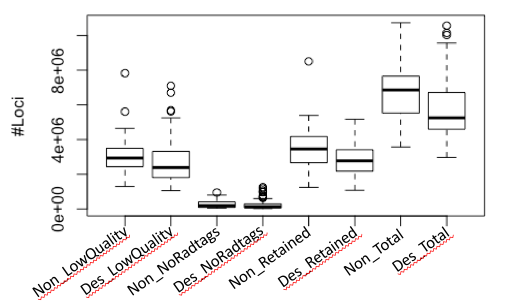 Figure S8. Mapping results of destructive and nondestructive genetic samples using FastQ_ScreenddRAD fastq sequences of two randomly selected were mapped to four genome sequences and PhiX sequences.A: CSF_21 (Sample using destructive method: 3,023,365 loci) B: CSF_19 (Sample using non-destructive cytology brush: 3,881,449 loci)Genome sequences of a bivalve, Mytilus galloprovincialis, are available from GenBank (accession: LNJA000000000). Genome sequences of human (Homo sapiens), and yeast (Saccharomyces_cerevisiae) are available from ftp://ftp.ensembl.org/pub/current_fasta. Genome sequences of a bacterium (Escherichia coli) are available from GenBank (accession: U00096.3). PhiX sequences are available from Refseq accession NC_001422.1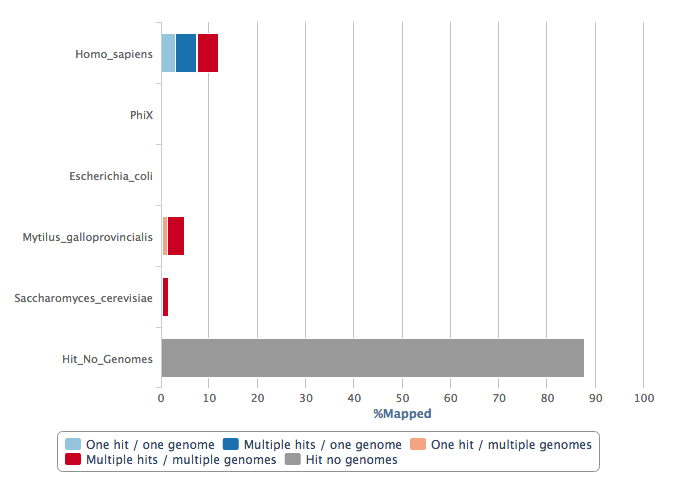 A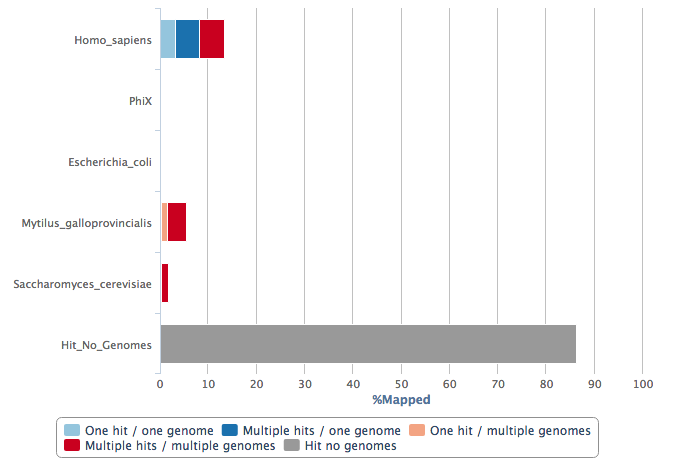 BSpeciesSample IDTree OTURiver, StateSampling methodMain Clade (subclade)Genetic cluster -subclusterConglutinate ID (Color)NCBI_SRAReference/CollectorCyprogenia stegariaCST_01Eastern1Salt River, KYMantleAI-1SAMN09060972Grobler et al., 2011Cyprogenia stegariaCST_02Eastern2Salt River, KYMantleAI-1SAMN09060973Grobler et al., 2011Cyprogenia stegariaCST_03Eastern3Salt River, KYMantleAI-1SAMN09060974Grobler et al., 2011Cyprogenia stegariaCST_04Eastern4Salt River, KYMantleAI-1SAMN09060975Grobler et al., 2011Cyprogenia stegariaCST_05Eastern5Salt River, KYMantleAI-1SAMN09060976Grobler et al., 2011Cyprogenia stegariaCST_06Eastern6Salt River, KYMantleAI-1SAMN09060977Grobler et al., 2011Cyprogenia stegariaCST_07Eastern7Salt River, KYMantleAI-1SAMN09060978Grobler et al., 2011Cyprogenia stegariaCST_08Eastern8Salt River, KYMantleAI-1SAMN09060979Grobler et al., 2011Cyprogenia stegariaCST_09Eastern9Salt River, KYMantleAI-1SAMN09060980Grobler et al., 2011Cyprogenia stegariaUAUC1499Eastern11Clinch River, TNMantleAI-1SAMN09060981Serb, 2006Cyprogenia stegariaUAUC1500Eastern12Clinch River, TNMantleAI-1SAMN09060982Serb, 2006Cyprogenia stegariaCCB_01Eastern13Clinch River, TNMantleAI-1SAMN09060983Grobler et al., 2011Cyprogenia stegariaCCB_02Eastern14Clinch River, TNMantleAI-1SAMN09060984Grobler et al., 2011Cyprogenia stegariaCCF_01Eastern15Clinch River, TNMantleA (2)I-2SAMN09060985Grobler et al., 2011Cyprogenia stegariaCCF_03Eastern17Clinch River, TNMantleAI-1SAMN09060986Grobler et al., 2011Cyprogenia stegariaCCF_04Eastern18Clinch River, TNMantleA (2)I-2SAMN09060987Grobler et al., 2011Cyprogenia stegariaCCF_05Eastern19Clinch River, TNMantleAI-1SAMN09060988Grobler et al., 2011Cyprogenia stegariaCGE_01Eastern21Green River, KYMantleAI-1SAMN09060989Grobler et al., 2011Cyprogenia stegariaCGE_02Eastern22Green River, KYMantleAI-1SAMN09060990Grobler et al., 2011Cyprogenia stegariaCGE_03Eastern23Green River, KYMantleAI-1SAMN09060991Grobler et al., 2011Cyprogenia stegariaCGE_04Eastern24Green River, KYMantleAI-1SAMN09060992Grobler et al., 2011Cyprogenia stegariaCGE_05Eastern25Green River, KYMantleAI-1SAMN09060993Grobler et al., 2011Cyprogenia stegariaCGE_06Eastern26Green River, KYMantleAI-1SAMN09060994Grobler et al., 2011Cyprogenia stegariaCGE_07Eastern27Green River, KYMantleAI-1SAMN09060995Grobler et al., 2011Cyprogenia stegariaCGE_08Eastern28Green River, KYMantleAI-1SAMN09060996Grobler et al., 2011Cyprogenia stegariaCGE_09Eastern29Green River, KYMantleAI-1SAMN09060997Grobler et al., 2011Cyprogenia stegariaCGE_10Eastern30Green River, KYMantleAI-1SAMN09060998Grobler et al., 2011Cyprogenia stegariaCLR_01Eastern31Licking River, KYcytology brushesAI-1SAMN09060999Chong et al., 2016Cyprogenia stegariaCLR_02Eastern32Licking River, KYcytology brushesAI-1SAMN09061000Chong et al., 2016Cyprogenia stegariaCLR_03Eastern33Licking River, KYcytology brushesAI-1SAMN09061001Chong et al., 2016Cyprogenia stegariaCLR_04Eastern34Licking River, KYcytology brushesAI-1SAMN09061002Chong et al., 2016Cyprogenia stegariaCLR_05Eastern35Licking River, KYcytology brushesAI-1SAMN09061003Chong et al., 2016Cyprogenia stegariaCLR_06Eastern36Licking River, KYcytology brushesAI-1SAMN09061004Chong et al., 2016Cyprogenia stegariaCLR_07Eastern37Licking River, KYcytology brushesAI-1SAMN09061005Chong et al., 2016Cyprogenia stegariaCLR_09Eastern39Licking River, KYcytology brushesAI-1SAMN09061006Chong et al., 2016Cyprogenia stegariaCLR_10Eastern40Licking River, KYcytology brushesAI-1SAMN09061007Chong et al., 2016Cyprogenia stegariaCLR_11Eastern41Licking River, KYcytology brushesAI-1SAMN09061008Chong et al., 2016Cyprogenia stegariaCLR_12Eastern42Licking River, KYcytology brushesAI-1SAMN09061009Chong et al., 2016Cyprogenia stegariaCLR_13Eastern43Licking River, KYcytology brushesAI-1SAMN09061010Chong et al., 2016Cyprogenia stegariaCLR_14Eastern44Licking River, KYcytology brushesAI-1SAMN09061011Chong et al., 2016Cyprogenia stegariaCLR_15Eastern45Licking River, KYcytology brushesAI-1SAMN09061012Chong et al., 2016Cyprogenia stegariaCLR_17Eastern46Licking River, KYcytology brushesAI-1SAMN09061013Chong et al., 2016Cyprogenia stegariaCLR_18Eastern47Licking River, KYcytology brushesAI-1SAMN09061014Chong et al., 2016Cyprogenia stegariaCLR_19Eastern48Licking River, KYcytology brushesAI-1SAMN09061015Chong et al., 2016Cyprogenia stegariaCLR_20Eastern49Licking River, KYcytology brushesAI-1SAMN09061016Chong et al., 2016Cyprogenia stegariaCLR_21Eastern50Licking River, KYcytology brushesAI-1SAMN09061017Chong et al., 2016Cyprogenia stegariaCLR_22Eastern51Licking River, KYcytology brushesAI-1SAMN09061018Chong et al., 2016Cyprogenia stegariaCLR_23Eastern52Licking River, KYcytology brushesAI-1SAMN09061019Chong et al., 2016Cyprogenia stegariaCLR_24Eastern53Licking River, KYcytology brushesAI-1SAMN09061020Chong et al., 2016Cyprogenia stegariaCLR_25Eastern54Licking River, KYcytology brushesAI-1SAMN09061021Chong et al., 2016Cyprogenia stegariaCLRd_16Eastern55Licking River, KYcytology brushesAI-1SAMN09061022Chong et al., 2016Cyprogenia abertiCOR_02Ouachi2Ouachita River, ARMantleC-1III-1R_OuaOC4 (Red)SAMN09061023Chong et al., 2016Cyprogenia abertiCOR_03Ouachi3Ouachita River, ARMantleC-1III-1R_OuaOC5 (Red)SAMN09061024Chong et al., 2016Cyprogenia abertiCSL_01Ouachi20Saline River, ARMantleC-2III-2R_SalOC9 (Red)SAMN09061025Chong et al., 2016Cyprogenia abertiCSL_02Ouachi21Saline River, ARMantleC-2III-2B_SalOC12 (Brown)SAMN09061026Chong et al., 2016Cyprogenia abertiCSR_01Ouachi22Saline River, ARMantleC-2III-2B_SalOC13 (Brown)SAMN09061027Chong et al., 2016Cyprogenia abertiCSR_02Ouachi23Saline River, ARMantleC-2III-2B_SalOC14 (Brown)SAMN09061028Chong et al., 2016Cyprogenia abertiCSR_03Ouachi24Saline River, ARMantleC-2III-2B_SalOC15 (Brown)SAMN09061029Chong et al., 2016Cyprogenia abertiCSR_04Ouachi25Saline River, ARMantleC-2III-2B_SalOC16 (Brown)SAMN09061030Chong et al., 2016Cyprogenia abertiCSR_05Ouachi26Saline River, ARMantleC-2III-2B_SalOC17 (Brown)SAMN09061031Chong et al., 2016Cyprogenia abertiCSR_06Ouachi27Saline River, ARMantleC-2III-2R_SalOC10 (Red)SAMN09061032Chong et al., 2016Cyprogenia abertiCSR_07Ouachi28Saline River, ARMantleC-2III-2R_SalOC11 (Red)SAMN09061033Chong et al., 2016Cyprogenia abertiCSR_08Ouachi29Saline River, ARMantleC-2III-2R_SalOC12 (Red)SAMN09061034Chong et al., 2016Cyprogenia abertiCSR_09Ouachi30Saline River, ARMantleC-2III-2R_SalOC13 (Red)SAMN09061035Chong et al., 2016Cyprogenia abertiCSR_10Ouachi31Saline River, ARMantleC-2III-2R_SalOC14 (Red)SAMN09061036Chong et al., 2016Cyprogenia abertiUAUC1837Ouachi33Caddo River, ARMantleC-1III-1SAMN09061037Serb, 2006Cyprogenia abertiUAUC1838Ouachi34Caddo River, ARMantleC-1III-1SAMN09061038Serb, 2006Cyprogenia abertiUAUC1839Ouachi35Caddo River, ARMantleC-1III-1SAMN09061039John HarrisCyprogenia abertiUAUC2374Ouachi36Ouachita River, ARMantleC-1III-1SAMN09061040Serb, 2006Cyprogenia abertiUAUC2375Ouachi37Ouachita River, ARMantleC-1III-1SAMN09061041Serb, 2006Cyprogenia abertiUAUC2377Ouachi38Ouachita River, ARMantleC-1III-1SAMN09061042Serb, 2006Cyprogenia abertiUAUC2378Ouachi39Ouachita River, ARMantleC-1III-1SAMN09061043Serb, 2006Cyprogenia abertiUAUC2381Ouachi40Caddo River, ARMantleC-1III-1SAMN09061044Serb, 2006Cyprogenia abertiUAUC2383Ouachi41Caddo River, ARMantleC-1III-1SAMN09061045Serb, 2006Cyprogenia abertiUAUC2736Ouachi42Saline River, ARMantleC-2III-2SAMN09061046Serb, 2006Cyprogenia abertiCBR_07Ozark5Black River, MOcytology brushesB-11II-1R_BlaOZ1 (Red)SAMN09061047Chong et al., 2016Cyprogenia abertiCBR_09Ozark7Black River, MOcytology brushesB-1II-1R_BlaOZ2 (Red)SAMN09061048Chong et al., 2016Cyprogenia abertiCBR_10Ozark8Black River, MOMantleB-1II-1R_BlaOZ3 (Red)SAMN09061049Chong et al., 2016Cyprogenia abertiCBR_13Ozark11Black River, MOcytology brushesB-1II-1B_BlaOZ1 (Brown)SAMN09061050Chong et al., 2016Cyprogenia abertiCBR_14Ozark12Black River, MOcytology brushesB-1II-1B_BlaOZ2 (Brown)SAMN09061051Chong et al., 2016Cyprogenia abertiCBR_15Ozark13Black River, MOMantleB-1II-1B_BlaOZ3 (Brown)SAMN09061052Chong et al., 2016Cyprogenia abertiCBR_18Ozark16Black River, MOMantleB-1II-1SAMN09061053Chong et al., 2016Cyprogenia abertiCBR_19Ozark17Black River, MOMantleB-1II-1SAMN09061054Chong et al., 2016Cyprogenia abertiCBR_27Ozark22Black River, MOcytology brushesB-1II-1SAMN09061055Chong et al., 2016Cyprogenia abertiCBW_02Ozark24Black River, ARMantleB-1II-1SAMN09061056Chong et al., 2016Cyprogenia abertiCBW_03Ozark25Black River, ARMantleB-1II-1SAMN09061057Chong et al., 2016Cyprogenia abertiCBW_04Ozark26Black River, ARMantleB-1II-1SAMN09061058Chong et al., 2016Cyprogenia abertiCBW_05Ozark27Black River, ARMantleB-1II-1SAMN09061059Chong et al., 2016Cyprogenia abertiCBW_06Ozark28Black River, ARMantleB-1II-1SAMN09061060Chong et al., 2016Cyprogenia abertiCBW_07Ozark29Black River, ARMantleB-1II-1SAMN09061061Chong et al., 2016Cyprogenia abertiCBW_08Ozark30Black River, ARMantleB-1II-1SAMN09061062Chong et al., 2016Cyprogenia abertiCBW_09Ozark31Black River, ARMantleB-1II-1SAMN09061063Chong et al., 2016Cyprogenia abertiCBW_10Ozark32Black River, ARMantleB-1II-1SAMN09061064Chong et al., 2016Cyprogenia abertiCBW_11Ozark33Black River, ARMantleB-1II-1SAMN09061065Chong et al., 2016Cyprogenia abertiCBW_12Ozark34Black River, ARMantleB-1II-1SAMN09061066Chong et al., 2016Cyprogenia abertiCBW_13Ozark35Black River, ARMantleB-1II-1SAMN09061067Chong et al., 2016Cyprogenia abertiCBW_14Ozark36Black River, ARMantleB-1II-1SAMN09061068Chong et al., 2016Cyprogenia abertiCBW_16Ozark38Black River, ARMantleB-1II-1SAMN09061069Chong et al., 2016Cyprogenia abertiCBW_18Ozark40Black River, ARMantleB-1II-1SAMN09061070Chong et al., 2016Cyprogenia abertiCBW_19Ozark41Black River, ARMantleB-1II-1SAMN09061071Chong et al., 2016Cyprogenia abertiCSF_01Ozark42St. Francis River, MOMantleB-2II-2R_StFOZ6 (Red)SAMN09061072Chong et al., 2016Cyprogenia abertiCSF_02Ozark43St. Francis River, MOMantleB-2II-2R_StFOZ7 (Red)SAMN09061073Chong et al., 2016Cyprogenia abertiCSF_03Ozark44St. Francis River, MOMantleB-2II-2R_StFOZ8 (Red)SAMN09061074Chong et al., 2016Cyprogenia abertiCSF_04Ozark45St. Francis River, MOMantleB-2II-2B_StFOZ4 (Brown)SAMN09061075Chong et al., 2016Cyprogenia abertiCSF_05Ozark46St. Francis River, MOcytology brushesB-2II-2B_StFOZ5 (Brown)SAMN09061076Chong et al., 2016Cyprogenia abertiCSF_06Ozark47St. Francis River, MOcytology brushesB-2II-2B_StFOZ6 (Brown)SAMN09061077Chong et al., 2016Cyprogenia abertiCSF_07Ozark48St. Francis River, MOcytology brushesB-2II-2B_StFOZ7 (Brown)SAMN09061078Chong et al., 2016Cyprogenia abertiCSF_08Ozark49St. Francis River, MOcytology brushesB-2II-2B_StFOZ8 (Brown)SAMN09061079Chong et al., 2016Cyprogenia abertiCSF_09Ozark50St. Francis River, MOcytology brushesB-2II-2B_StFOZ9 (Brown)SAMN09061080Chong et al., 2016Cyprogenia abertiCSF_10Ozark51St. Francis River, MOMantleB-2II-2B_StFOZ10 (Brown)SAMN09061081Chong et al., 2016Cyprogenia abertiCSF_13Ozark54St. Francis River, MOcytology brushesB-2II-2B_StFOZ11 (Brown)SAMN09061082Chong et al., 2016Cyprogenia abertiCSF_18Ozark59St. Francis River, MOcytology brushesB-2II-2SAMN09061083Chong et al., 2016Cyprogenia abertiCSF_19Ozark60St. Francis River, MOcytology brushesB-2II-2SAMN09061084Chong et al., 2016Cyprogenia abertiCSF_21Ozark62St. Francis River, MOMantleB-2II-2SAMN09061085Chong et al., 2016Cyprogenia abertiCSF_24Ozark65St. Francis River, MOcytology brushesB-2II-2SAMN09061086Chong et al., 2016Cyprogenia abertiCSP_01Ozark70Spring River, ARMantleB-1II-1SAMN09061087Chong et al., 2016Cyprogenia abertiCSP_02Ozark71Spring River, ARMantleB-1II-1SAMN09061088Chong et al., 2016Cyprogenia abertiCSP_05Ozark73Spring River, ARMantleB-1II-1SAMN09061089Chong et al., 2016Cyprogenia abertiCSP_06Ozark74Spring River, ARMantleB-1II-1SAMN09061090Chong et al., 2016Cyprogenia abertiCSP_07Ozark75Spring River, ARMantleB-1II-1SAMN09061091Chong et al., 2016Cyprogenia abertiCSP_08Ozark76Spring River, ARMantleB-1II-1SAMN09061092Chong et al., 2016Cyprogenia abertiCSP_09Ozark77Spring River, ARMantleB-1II-1SAMN09061093Chong et al., 2016Cyprogenia abertiCSP_10Ozark78Spring River, ARMantleB-1II-1SAMN09061094Chong et al., 2016Cyprogenia abertiCSP_12Ozark79Spring River, ARMantleB-1II-1SAMN09061095Chong et al., 2016Cyprogenia abertiCSP_13Ozark80Spring River, ARMantleB-1II-1SAMN09061096Chong et al., 2016Cyprogenia abertiCSP_14Ozark81Spring River, ARMantleB-1II-1SAMN09061097Chong et al., 2016Cyprogenia abertiCSP_15Ozark82Spring River, ARMantleB-1II-1SAMN09061098Chong et al., 2016Cyprogenia abertiCSP_16Ozark83Spring River, ARMantleB-1II-1SAMN09061099Chong et al., 2016Cyprogenia abertiCSP_17Ozark84Spring River, ARMantleB-1II-1SAMN09061100Chong et al., 2016Cyprogenia abertiCSPd_04Ozark86Spring River, ARMantleB-1II-1SAMN09061101Chong et al., 2016Cyprogenia abertiCSP_11Ozark89Spring River, ARMantleB-1II-1SAMN09061102Chong et al., 2016Cyprogenia abertiCSS_01Ozark96Spring River, ARMantleB-1II-1SAMN09061103Chong et al., 2016Cyprogenia abertiCSS_02Ozark97Spring River, ARMantleB-1II-1SAMN09061104Chong et al., 2016Cyprogenia abertiCSS_03Ozark98Spring River, ARMantleB-1II-1SAMN09061105Chong et al., 2016Cyprogenia abertiCSS_04Ozark99Spring River, ARMantleB-1II-1SAMN09061106Chong et al., 2016Cyprogenia abertiCSS_05Ozark100Spring River, ARMantleB-1II-1SAMN09061107Chong et al., 2016Cyprogenia abertiCSS_06Ozark101Spring River, ARMantleB-1II-1SAMN09061108Chong et al., 2016Cyprogenia abertiCSS_07Ozark102Spring River, ARMantleB-1II-1SAMN09061109Chong et al., 2016Cyprogenia abertiCSS_08Ozark103Spring River, ARMantleB-1II-1SAMN09061110Chong et al., 2016Cyprogenia abertiUAUC1446Ozark104St. Francis River. MOMantleB-2II-2SAMN09061111Serb, 2006Cyprogenia abertiUAUC1535Ozark105Spring River, KSMantleB-3II-3SAMN09061112Serb, 2006Cyprogenia abertiUAUC1536Ozark106Current, ARMantleB-1II-1SAMN09061113Serb, 2006Cyprogenia abertiUAUC1647Ozark107Fall River, KSMantleB-3II-3SAMN09061114Serb, 2006Cyprogenia abertiUAUC1650Ozark108Buffalo, ARMantleB-1II-1SAMN09061115Serb, 2006Cyprogenia abertiUAUC1652Ozark109Strawberry, ARMantleB-1II-1SAMN09061116Serb, 2006Cyprogenia abertiUAUC2724Ozark110Black River, ARMantleB-1II-1SAMN09061117Serb, 2006Cyprogenia abertiUAUC2725Ozark111Black River, ARMantleB-1II-1SAMN09061118Serb, 2006Cyprogenia abertiUAUC2726Ozark112Strawberry, ARMantleB-1II-1SAMN09061119Serb, 2006Dromus dromas DRO_1RDromus1Clinch River, TNcytology brushesDIVSAMN09061120This studyDromus dromas DRO_2RDromus2Clinch River, TNcytology brushesDIVSAMN09061121This studyDromus dromas DRO_3WDromus3Clinch River, TNcytology brushesDIVSAMN09061122This studyDromus dromas DRO_4UDromus4Clinch River, TNcytology brushesDIVSAMN09061123This studyDromus dromas DRO_6RDromus6Clinch River, TNcytology brushesDIVSAMN09061124This studyDromus dromas DRO_7RDromus7Clinch River, TNcytology brushesDIVSAMN09061125This studyDromus dromas T358Dromus11Clinch River, TNcytology brushesDIVSAMN09061126This studyDromus dromas T360Dromus13Clinch River, TNcytology brushesDIVSAMN09061127This studyHighlandEasternEasternEasternEasternOzarkOzarkOzarkOuachitaOuachitaOuachitaRiverClinchGreenLickingSaltBlackSpringSt.FrancisCaddoOuachitaSalineEasternClinch-0.0260.0260.0190.1970.2590.2440.2710.2480.215Green0.051-0.0030.0060.2410.3040.2870.3070.2860.248Licking0.0500.007-0.0050.2380.2980.2830.3010.2830.250Salt0.0590.0120.012-0.2120.2750.2570.2780.2590.226OzarkBlack0.5060.5080.5130.508-0.0180.0300.1340.1190.098Spring0.5350.5370.5390.5370.041 -0.0240.1740.1600.140St.Francis0.5630.5580.5540.5610.1060.073-0.1730.1550.136OuachitaCaddo0.6120.5950.5800.6050.3080.3540.402-0.0070.036Ouachita0.6090.5940.5820.6040.3110.3570.4000.046-0.030Saline0.6320.6190.6030.6300.3420.3970.4430.2060.177-HighlandsParameter (Ne)Prior distributionMedianQuantile5%Quantile95%BLUniform[10 - 2.0 x104]2.09 x 1025.29 x 1028.15 x 103SPUniform[10 - 2.0 x104]6.38 x 1031.93 x 1031.54 x 104OzarkSFUniform[10 - 2.0 x104]4.23 x 1021.49 x 1021.53 x 103OZKaUniform[10 - 2.0 x104]1.99 x 1041.95 x 1042.00 x 104OUUniform[10 - 2.0 x104]1.36 x 1032.62 x 1027.99 x 103CAUniform[10 - 2.0 x104]4.31 x 1021.26 x 1022.48 x 103OuachitaSAUniform[10 - 2.0 x104]8.09 x 1023.11 x 1022.56 x 103OUAaUniform[10 - 2.0 x104]1.93 x 1041.69 x 1041.99 x 104